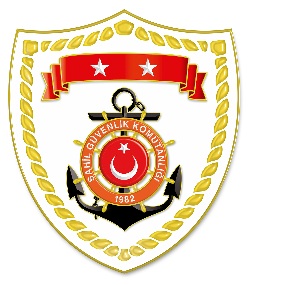 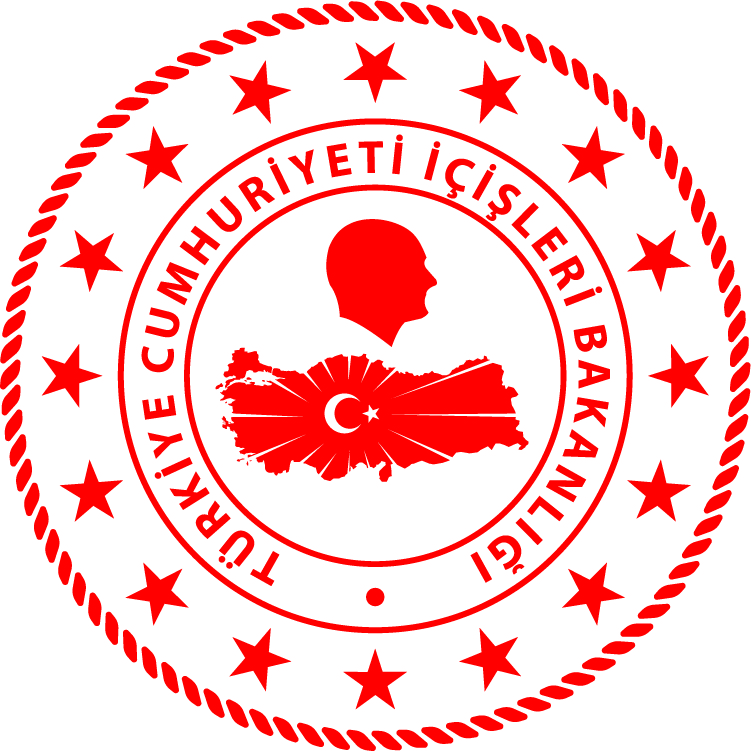 Marmara BölgesiEge Bölgesigöç esnasında meydana gelen ve arama kurtarma faaliyetleri icra edilen olaylara ait bilgiler içerdiğinden olayların bitiminde değişiklik gösterebilmektedir. Nihai istatistikî verilere, sona eren ay verisi olarak sg.gov.tr/duzensiz-goc-istatistikleri linkinden ulaşılabilmektedir.*Statistical information given in the table may vary because they consist of data related incidents which were occured and turned into search and rescue operations. The exact numbers at the end of the related month is avaliable on  sg.gov.tr/duzensiz-goc-istatistikleriS.NoTARİHMEVKİ VE SAATDÜZENSİZ GÖÇ VASITASIYAKALANAN TOPLAM DÜZENSİZ GÖÇMEN KAÇAKÇISI/ŞÜPHELİKURTARILAN/YAKALANAN TOPLAM DÜZENSİZ GÖÇMEN SAYISIBEYANLARINA GÖRE KURTARILAN/YAKALANAN DÜZENSİZ GÖÇMEN UYRUKLARI122 Ağustos 2019EDİRNE/Enez Boztepe11.00Lastik Bot-22 AfganistanS.NoTARİHMEVKİ VE SAATDÜZENSİZ GÖÇ VASITASIYAKALANAN TOPLAM DÜZENSİZ GÖÇMEN KAÇAKÇISI/ŞÜPHELİKURTARILAN/YAKALANAN TOPLAM DÜZENSİZ GÖÇMEN SAYISIBEYANLARINA GÖRE KURTARILAN/YAKALANAN DÜZENSİZ GÖÇMEN UYRUKLARI122 Ağustos 2019İZMİR/Dikili Çandarlı Körfezi02.34Ahşap Tekne-2812 Irak, 6 Suriye,4 Sierra Leone, 3 Liberya, 2 Gana, 1 Senegal222 Ağustos 2019İZMİR/DikiliMadra Çayı06.27Lastik Bot-4539 Suriye, 3 Filistin, 3 Yemen322 Ağustos 2019AYDIN/Kuşadası Kuştur08.30Karada-2221 Suriye, 1 Irak422 Ağustos 2019İZMİR/Çeşme11.16Lastik Bot1 Türk--